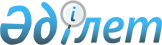 О государственном образовательном заказе на подготовку специалистов с высшим профессиональным образованием на 2006/2007 учебный годПриказ Министра образования и науки Республики Казахстан от 6 июня 2006 года N 312. Зарегистрирован в Министерстве юстиции Республики Казахстан 20 июня 2006 года N 4261



     В целях реализации 
 постановления 
 Правительства Республики Казахстан от 31 мая 2006 года N 485 "Об утверждении государственных образовательных заказов на подготовку специалистов со средним профессиональным образованием в организациях образования, получающих средства из республиканского бюджета, с высшим профессиональным образованием, с послевузовским профессиональным образованием в высших учебных заведениях и научных организациях на 2006/2007 учебный год" 

ПРИКАЗЫВАЮ:





     1. Утвердить прилагаемые:



     1) государственный образовательный заказ на подготовку специалистов с высшим профессиональным образованием на 2006/2007 учебный год в разрезе специальностей по 
 очной форме обучения 
;



     2) государственный образовательный заказ на подготовку специалистов с высшим профессиональным образованием на 2006/2007 учебный год в разрезе специальностей по 
 заочной форме обучения 
.




     2. Департаменту высшего и послевузовского образования (М. Нургужин) организовать работу конкурсной комиссии по размещению государственных образовательных грантов среди высших учебных заведений в установленном порядке.




     3. Департаменту высшего и послевузовского образования (М. Нургужин) совместно с Национальным центром государственных стандартов образования и тестирования Министерства образования и науки Республики Казахстан (Т. Балыкбаев) организовать и провести:



     1) комплексное тестирование граждан, желающих получить высшее профессиональное образование по избранной специальности с выдачей государственного сертификата;



     2) прием заявлений от абитуриентов, прошедших единое национальное тестирование или комплексное тестирование, для участия в конкурсе на предоставление государственных образовательных грантов.




     4. Конкурсной комиссии Министерства образования и науки Республики Казахстан осуществить присуждение государственных образовательных грантов по конкретным специальностям и языковым отделениям в пределах установленного государственного образовательного заказа на конкурсной основе в соответствии с баллами государственных сертификатов.




     5. Приемным комиссиям высших учебных заведений провести зачисление в число студентов обладателей государственных образовательных грантов в сроки, установленные Типовыми правилами приема в высшие учебные заведения Республики Казахстан, и представить в Министерство образования и науки Республики Казахстан копии приказов о зачислении.




     6. Бюджетному департаменту (Т. Нургожаева) осуществить финансирование вузов в соответствии с контингентом студентов, зачисленных по государственному образовательному заказу.




     7. Департаменту высшего и послевузовского образования (М. Нургужин) обеспечить государственную регистрацию настоящего приказа в Министерстве юстиции Республики Казахстан.




     8. Контроль за исполнением настоящего приказа оставляю за собой.




     9. Настоящий приказ вводится в действие со дня официального опубликования.

    

Министр





Приложение 1                  



к приказу Министра образования



и науки Республики Казахстан  



от 6 июня 2006 года N 312     

      


Сноска. В приложение 1 внесены изменения приказом Министра образования и науки РК от 14 ноября 2006 года N 


 578 


 (вводится в действие со дня официального опубликования).




Государственный образовательный заказ




на подготовку специалистов с высшим профессиональным




образованием на 2006/2007 учебный год в разрезе специальностей




по очной форме обучения





   Приложение 2                  



к приказу Министра образования



и науки Республики Казахстан  



от 6 июня 2006 года N 312     


Государственный образовательный заказ




на подготовку специалистов с высшим профессиональным




образованием на 2006/2007 учебный год в разрезе специальностей




по заочной форме обучения



                       Прием в магистратуру


					© 2012. РГП на ПХВ «Институт законодательства и правовой информации Республики Казахстан» Министерства юстиции Республики Казахстан
				
Шифр

Наименование



специальностей


Государственные




образовательные гранты



Государственные




образовательные гранты



Государственные




образовательные гранты



Государственные




образовательные гранты



Государственные




образовательные гранты



Государственные




образовательные гранты



Государственные




образовательные гранты


Шифр

Наименование



специальностей


ИТОГО



полное обучение



полное обучение



полное обучение



сокращенное




обучение



сокращенное




обучение



сокращенное




обучение


Шифр

Наименование



специальностей


ИТОГО


Всего

каз

рус

Всего

каз

рус


1. Образование



1. Образование



1. Образование



1. Образование



1. Образование



1. Образование



1. Образование



1. Образование



1. Образование


050101

Дошкольное обучение и



воспитание


220



180


100

80

40

25

15

050102

Педагогика и методика



начального обучения


320



240


140

100

80

50

30

050103

Педагогика и психология


350



330


180

150

20

20

050104

Начальная военная



подготовка


230



230


130

100

050105

Дефектология


180



180


100

80

050106

Музыкальное образование


260



220


120

100

40

25

15

050107

Изобразительное



искусство и черчение


320



240


140

100

80

40

40

050108

Физическая культура и



спорт


480



400


230

170

80

40

40

050109

Математика


580



500


270

230

80

40

40

050110

Физика


400



360


200

160

40

25

15

050111

Информатика


580



500


280

220

80

40

40

050112

Химия


390



390


200

190

050113

Биология


320



320


180

140

050114

История


360



360


200

160

050115

Основы права и экономики


344



344


200

144

050116

География


320



320


200

120

050117

Казахский язык и



литература


480



400


400

80

80

050118

Русский язык и



литература


280



220


220

60

60

050119

Иностранный язык: два



иностранных языка



английский язык


660



600


350

250

60

40

20

050119

Иностранный язык: два



иностранных языка



немецкий язык


90



90


50

40

050119

Иностранный язык: два



иностранных языка



французский язык


90



90


50

40

050120

Профессиональное



обучение


500



410


205

205

90

60

30


СУММА



7754



6924



3925



2999



830



485



345


Квота для детей сирот



(1 %)

80

Квота для инвалидов I, II групп, инвалидов с детства, детей инвалидов (0,5 %)

40

Квота для лиц казахской



национальности, не



являющихся гражданами



РК (2 %)

161

Квота для иностранных



граждан, прибывших по



межведомственным



соглашениям

15


ВСЕГО



8050



2. Гуманитарные науки



2. Гуманитарные науки



2. Гуманитарные науки



2. Гуманитарные науки



2. Гуманитарные науки



2. Гуманитарные науки



2. Гуманитарные науки



2. Гуманитарные науки



2. Гуманитарные науки


050201

Философия


40


40

25

15

050202

Международные отношения


80


80

45

35

050203

История


80


80

50

30

050204

Культурология


50


50

35

15

050205

Филология: английский



язык


40


40

20

20

050205

Филология: немецкий язык


20


20

10

10

050205

Филология: французский



язык


15


15

10

5

050205

Филология: казахский



язык


100


100

100

050205

Филология: русский язык


70


70

70

050205

Филология: арабский язык


20


20

15

5

050205

Филология: турецкий язык


15


15

10

5

050205

Филология: корейский



язык


15


15

10

5

050205

Филология: китайский



язык


15


15

10

5

050205

Филология: японский язык


15


15

10

5

050205

Филология: персидский



язык


15


15

10

5

050205

Филология: узбекский



язык


10


10

5

5

050205

Филология: уйгурский



язык


10


10

0

10

050205

Филология: индийский



язык (хинди, урду)


5


5

5

0

050206

Религиоведение


30


30

20

10

050207

Переводческое дело


100


100

70

30

050208

Археология и этнология


27


27

17

10


СУММА



772



772



477



295


Квота для детей сирот



(1 %)

8

Квота для инвалидов I,



II групп, инвалидов с



детства, детей



инвалидов (0,5 %)

4

Квота для лиц казахской



национальности, не



являющихся гражданами



РК (2 %)

16


ВСЕГО



800



3. Право



3. Право



3. Право



3. Право



3. Право



3. Право



3. Право



3. Право



3. Право


050301

Юриспруденция


108


108

68

40

050302

Международное право


55


55

30

25

050303

Правоохранительная



деятельность


20


20

15

5

050304

Таможенное дело


20


20

15

5


СУММА



203



203



128



75


Квота для детей сирот



(1 %)


2


Квота для инвалидов I,



II групп, инвалидов с



детства, детей



инвалидов (0,5 %)


1


Квота для лиц казахской



национальности, не



являющихся гражданами



РК (2 %)


4



ВСЕГО



210



4. Искусство



4. Искусство



4. Искусство



4. Искусство



4. Искусство



4. Искусство



4. Искусство



4. Искусство



4. Искусство


050402

Инструментальное исполнительство


20


20

15

5

050403

Вокальное искусство


15


15

10

5

050404

Традиционное



музыкальное искусство


15


15

15

0

050406

Режиссура


15


15

10

5

050409

Хореография


15


15

10

5

050413

Живопись


18


18

10

8

050414

Графика


15


15

10

5

050417

Декоративное искусство


20


20

15

5

050418

Библиотековедение и



библиография


25


25

15

10

050419

Музейное дело и охрана



памятников


20


20

15

5

050420

Архитектура


30


30

20

10

050421

Дизайн


30


30

20

10

050422

Издательское дело


15


15

10

5


СУММА



253



253



175



78


Квота для детей сирот



(1 %)

2

Квота для инвалидов I,



II групп, инвалидов с



детства, детей



инвалидов (0,5 %)

1

Квота для лиц казахской



национальности, не



являющихся гражданами



РК (2 %)

4


ВСЕГО



260



5. Социальные науки и бизнес



5. Социальные науки и бизнес



5. Социальные науки и бизнес



5. Социальные науки и бизнес



5. Социальные науки и бизнес



5. Социальные науки и бизнес



5. Социальные науки и бизнес



5. Социальные науки и бизнес



5. Социальные науки и бизнес


050501

Социология


40


40

30

10

050502

Политология


50


40

30

10

050503

Психология


40


40

30

10

050504

Журналистика


70


70

45

25

050505

Регионоведение


40


50

35

15

050506

Экономика


100


100

65

35

050507

Менеджмент


96


96

52

44

050508

Учет и аудит


70


70

45

25

050509

Финансы


70


70

45

25

050510

Государственное и



местное управление


60


60

35

25

050511

Маркетинг


60


60

35

25


СУММА



696



696



447



249


Квота для детей сирот



(1 %)

7

Квота для инвалидов I,



II групп, инвалидов с



детства, детей



инвалидов (0,5 %)

3

Квота для лиц казахской



национальности, не



являющихся гражданами



РК (2 %)

14


ВСЕГО



720



6. Естественные науки



6. Естественные науки



6. Естественные науки



6. Естественные науки



6. Естественные науки



6. Естественные науки



6. Естественные науки



6. Естественные науки



6. Естественные науки


050601

Математика


120


120

70

50

050602

Информатика


207


207

130

77

050603

Механика


80


80

40

40

050604

Физика


120


120

70

50

050605

Ядерная физика


70


70

40

30

050606

Химия


90


90

55

35

050607

Биология


90


90

50

40

050608

Экология


110


110

65

45

050609

География


65


65

40

25

050610

Гидрометеорология


50


50

30

20

050611

Астрономия


40


40

25

15


СУММА



1042



1042



615



427


Квота для детей сирот



(1 %)

11

Квота для инвалидов I,



II групп, инвалидов с



детства, детей



инвалидов (0,5 %)

5

Квота для лиц казахской



национальности, не



являющихся гражданами



РК (2 %)

22


ВСЕГО



1080



7. Технические науки и технологии



7. Технические науки и технологии



7. Технические науки и технологии



7. Технические науки и технологии



7. Технические науки и технологии



7. Технические науки и технологии



7. Технические науки и технологии



7. Технические науки и технологии



7. Технические науки и технологии


050701

Биотехнология


300


300

180

120

050702

Автоматизация и



управление


300


300

180

120

050703

Информационные системы


300


300

180

120

050704

Вычислительная техника



и программное



обеспечение


600


600

340

260

050705

Математическое и



компьютерное



моделирование


60


60

40

20

050706

Геология и разведка



месторождений полезных



ископаемых


290


290

170

120

050707

Горное дело


420


420

240

180

050708

Нефтегазовое дело


500


500

260

240

050709

Металлургия


600


600

320

280

050710

Материаловедение и



технология новых



материалов


155


155

90

65

050711

Геодезия и картография


120


120

70

50

050712

Машиностроение


650


650

400

250

050713

Транспорт, транспортная



техника и технологии


550


550

300

250

050714

Авиационная техника и



технологии


150


150

75

75

050715

Морская техника и



технологии


100


100

50

50

050716

Приборостроение


380


380

220

160

050717

Теплоэнергетика


300


300

160

140

050718

Электроэнергетика


400


400

220

180

050719

Радиотехника,



электроника и



телекоммуникации


440


440

250

190

050720

Химическая технология



неорганических веществ


280


280

150

130

050721

Химическая технология



органических веществ


280


280

150

130

050722

Полиграфия


70


70

40

30

050723

Техническая физика


90


90

45

45

050724

Технологические машины



и оборудование (по



отраслям)


625


625

320

305

050725

Технология



деревообработки


100


100

60

40

050726

Технология изделий и



товаров текстильной и



легкой промышленности


400


400

232

168

050727

Технология



продовольственных



продуктов


300


300

160

140

050728

Технология перерабаты-



вающих производств (по



отраслям)


300


300

160

140

050729

Строительство


745


745

390

355

050730

Производство



строительных материалов,



изделий и конструкций


242


242

130

112

050731

Безопасность



жизнедятельности и



защита окружающей среды


260


260

145

115

050732

Стандартизация,



метрология и



сертификация


250


250

140

110


СУММА



10557



10557



5867



4690


Квота для детей сирот



(1 %)

109

Квота для инвалидов I,



II групп, инвалидов с



детства, детей



инвалидов (0,5 %)

55

Квота для лиц казахской



национальности, не-



являющихся гражданами



РК (2 %)

219


ВСЕГО



10940



8. Сельскохозяйственные науки



8. Сельскохозяйственные науки



8. Сельскохозяйственные науки



8. Сельскохозяйственные науки



8. Сельскохозяйственные науки



8. Сельскохозяйственные науки



8. Сельскохозяйственные науки



8. Сельскохозяйственные науки



8. Сельскохозяйственные науки


050801

Агрономия


444


444

290

154

050802

Зоотехния


140


140

90

50

050803

Охотоведение и



звероводство


40


40

25

15

050804

Рыбное хозяйство


100


100

65

35

050805

Водные ресурсы и



водопользование


140


140

80

60

050806

Агроинженерия


255


255

150

105

050807

Лесохозяйственное дело


120


120

70

50

050808

Почвоведение и агрохимия


130


130

80

50


СУММА



1369



1369



850



519


Квота для детей сирот



(1 %)

14

Квота для инвалидов I,



II групп, инвалидов с



детства, детей



инвалидов (0,5 %)

7

Квота для лиц казахской



национальности, не



являющихся гражданами



РК (2 %)

28

Квота для иностранных



граждан, прибывших по



межведомственным



соглашениям

2


ВСЕГО



1420



9. Услуги



9. Услуги



9. Услуги



9. Услуги



9. Услуги



9. Услуги



9. Услуги



9. Услуги



9. Услуги


050901

Организация перевозок,



движения и эксплуатация



транспорта


335


335

180

155

050902

Туризм


250


250

140

110

050903

Землеустройство


70


70

40

30

050904

Бытовые услуги и сервис


90


90

55

35

050905

Социальная работа


60


60

40

20

050906

Культурно-досуговая



работа


60


60

40

20

050907

Кадастр


30


30

20

10

050908

Оценка


40


40

25

15


СУММА



935



935



540



395


Квота для детей сирот



(1 %)

10

Квота для инвалидов I,



II групп, инвалидов с



детства, детей



инвалидов (0,5 %)

5

Квота для лиц казахской



национальности, не



являющихся гражданами



РК (2 %)

20

Квота для иностранных



граждан, прибывших по



межведомственным



соглашениям

5


ВСЕГО



975



11. Здравоохранение и социальное обеспечение (медицина)



11. Здравоохранение и социальное обеспечение (медицина)



11. Здравоохранение и социальное обеспечение (медицина)



11. Здравоохранение и социальное обеспечение (медицина)



11. Здравоохранение и социальное обеспечение (медицина)



11. Здравоохранение и социальное обеспечение (медицина)



11. Здравоохранение и социальное обеспечение (медицина)



11. Здравоохранение и социальное обеспечение (медицина)



11. Здравоохранение и социальное обеспечение (медицина)


051101

Лечебное дело


2058


1998

1100

898

60

35

25

051102

Педиатрия


935


915

468

447

20

10

10

051103

Медико-профилактическое



дело


147


137

78

59

10

5

5

051104

Стомотология


29


29

20

9

051105

Фармация


69


69

35

34

051106

Восточная медицина


20


20

10

10

051107

Медико-биологическое



дело


30


30

15

15

051108

Сестринское дело


80


70

40

30

10

5

5


СУММА



3368



3268



1766



1502



100



55



45


Квота для детей сирот



(1 %)

35

Квота для инвалидов I,



II групп, инвалидов с



детства, детей



инвалидов (0,5 %)

18

Квота для лиц казахской



национальности, не



являющихся гражданами



РК (2 %)

70

Квота для иностранных



граждан, прибывших по



межведомственным



соглашениям

9


ВСЕГО



3500



12. Ветеринария



12. Ветеринария



12. Ветеринария



12. Ветеринария



12. Ветеринария



12. Ветеринария



12. Ветеринария



12. Ветеринария



12. Ветеринария


051201

Ветеринарная медицина


330


330

192

138

051202

Ветеринарная санитария


140


140

86

54


СУММА



470



470



278



192


Квота для детей сирот



(1 %)

5

Квота для инвалидов I,



II групп, инвалидов с



детства, детей



инвалидов (0,5 %)

2

Квота для лиц казахской



национальности, не



являющихся гражданами



РК (2 %)

10

Квота для иностранных



граждан, прибывших по



межведомственным



соглашениям

3


ВСЕГО



490


На обучение студентов



из Турецкой Республики,



других тюркоязычных



республик в



Международном



Казахско-турецком



университете



им. Х.А. Яссауи


200


На обучение студентов в



Казахстанском филиале



Московского государст-



венного университета



им. М.В. Ломоносова


125


На обучение студентов в



филиале "Восход"



Московского



авиационного института


45


На обучение студентов в



Казахстанско-Британском



техническом университете


200


На обучение студентов



из числа граждан



Республики Таджикистан 


91


На обучение студентов



из числа граждан



Кыргызской Республики


34


ВУЗы искусств


600


На обучение слушателей



подготовительных



отделений вузов,


1700


в т.ч. на обучение лиц



казахской



национальности, не



являющихся гражданами



Республики Казахстан


1500


в т.ч. на обучение



детей-сирот


200


Резерв


50



Казахская национальная академия музыки



Казахская национальная академия музыки



Казахская национальная академия музыки


050401

Музыковедение

2

050402

Инструментальное



исполнительство:



фортепиано, струнные



инструменты, духовые



инструменты

51

050403

Вокальное искусство

10

050404

Традиционное



музыкальное искусство



народные инструменты,



народное пение

49

050405

Дирижирование (по видам)

11

050406

Режиссура

5

050407

Актерское искусство

17

050408

Искусство эстрады

9

050411

Композиция

3

050106

Музыкальное образование

7


СУММА



164


Квота для детей сирот (1 %)

3

Квота для инвалидов I, II групп, инвалидов с детства, детей инвалидов (0,5 %)

2

Квота для лиц казахской



национальности, не



являющихся гражданами



РК (2 %)

1


ВСЕГО



170



Казахская национальная консерватория им. Курмангазы



Казахская национальная консерватория им. Курмангазы



Казахская национальная консерватория им. Курмангазы


050401

Музыковедение

11

050402

Инструментальное



исполнительство (по



видам инструментов)

69

050403

Вокальное искусство (по



видам вокального



искусства)

14

050404

Традиционное музыкальное



искусство (по видам)

55

050405

Дирижирование

10

050411

Композиция

3

050103

Педагогика и психология

10


СУММА



172


Квота для детей сирот



(1 %)

1

Квота для инвалидов I,



II групп, инвалидов с



детства, детей



инвалидов (0,5 %)

1

Квота для лиц казахской



национальности, не



являющихся гражданами



РК (2 %)

6


ВСЕГО



180



Казахская национальная академия




искусств им. Т. Жургенова



Казахская национальная академия




искусств им. Т. Жургенова



Казахская национальная академия




искусств им. Т. Жургенова


050406

Режиссура

44

050407

Актерское искусство

32

050408

Искусство эстрады

20

050409

Хореография

15

050410

Сценография

22

050412

Операторское искусство

8

050413

Живопись

12

050414

Графика

6

050415

Скульптура

6

050416

Искусствоведение

21

050417

Декоративное искусство

18

050421

Дизайн

31


СУММА



235


Квота для детей сирот



(1 %)

3

Квота для инвалидов I,



II групп, инвалидов с



детства, детей



инвалидов (0,5 %)

2

Квота для лиц казахской



национальности, не



являющихся гражданами



РК (2 %)

5

Квота для иностранных



граждан, прибывших по



межведомственным



соглашениям

5


ВСЕГО



250



Казахстанско-Британский




технический университет



Казахстанско-Британский




технический университет



Казахстанско-Британский




технический университет


050507

Менеджмент

10

050509

Финансы

10

050703

Информационные системы

30

050704

Вычислительная техника



и программное



обеспечение

30

050708

Нефтегазовое дело

75

050415

Морская техника и



технологии

20

050721

Химическая технология



органических веществ

18


СУММА



193


Квота для детей сирот



(1 %)

2

Квота для инвалидов I,



II групп, инвалидов с



детства, детей



инвалидов (0,5 %)

1

Квота для лиц казахской



национальности, не



являющихся гражданами



РК (2 %)

4


ВСЕГО



200



Филиал "Восход" Московского авиационного института



Филиал "Восход" Московского авиационного института



Филиал "Восход" Московского авиационного института


160906

Испытание летательных



аппаратов

20

230101

Вычислительные машины,



комплексы, системы и



сети

8

230102

Автоматизированные



системы обработки



информации и управления

10

230401

Прикладная математика

4

080502

Экономика и управление



на предприятиях



машиностроения

3


ВСЕГО



45



Шифр



Наименование




специальностей



Государственные




образовательные гранты



Государственные




образовательные гранты



Государственные




образовательные гранты



Государственные




образовательные гранты



Государственные




образовательные гранты



Государственные




образовательные гранты



Государственные




образовательные гранты



полное обучение



полное обучение



полное обучение



сокращенное




обуч.



сокращенное




обуч.



сокращенное




обуч.



ИТОГО


Всего

каз

рус

Всего

каз

рус

050101

Дошкольное



обучение и



воспитание


80


40

30

10

40

30

10

050102

Педагогика и



методика началь-



ного обучения


100


40

30

10

60

40

20

050103

Педагогика и



психология


30


30

20

10

0

050104

Начальная военная



подготовка


30


30

20

10

0

050105

Дефектология


30


30

20

10

0

050106

Музыкальное



образование


40


20

15

5

20

15

5

050107

Изобразительное



искусство и



черчение


40


20

15

5

20

15

5

050108

Физическая



культура и спорт


60


40

30

10

20

15

5

050109

Математика


70


50

30

20

20

15

5

050111

Информатика


95


50

30

20

45

30

15

050113

Биология


30


30

20

10

050114

История


40


40

25

15

0

050115

Основы права и



экономики


40


40

25

15

0

050116

География


30


30

20

10

0

050117

Казахский язык и



литература


70


50

50

20

20

050118

Русский язык и



литература


60


40

40

20

20

050119

Иностранный язык:



два иностранных



языка английский



язык


70


35

20

15

35

20

15

050120

Профессиональное



обучение


50


30

20

10

20

15

5

Сумма


965



645



420



225



320



215



105


Квота для лиц



казахской



национальности, не



являющихся



гражданами РК



(2 %)

20

Квота для детей



сирот (1 %)

10

Квота для



инвалидов I, II



групп, инвалидов



с детства, детей



инвалидов (0,5 %)

5


ВСЕГО



1000



Код



Наименование специальности



Государст-




венный образо-




вательный заказ



1. Образование



1. Образование


6N0102

Педагогика и методика начального



обучения

15

6N0103

Педагогика и психология

90

6N0105

Дефектология

10

6N0107

Изобразительное искусство и черчение

15

6N0108

Физическая культура и спорт

35

6N0109

Математика

20

6N0110

Физика

15

6N0111

Информатика

37

6N0112

Химия

15

6N0113

Биология

18

6N0114

История

25

6N0115

Основы права и экономики

20

6N0116

География

20

6N0117

Казахский язык и литература

30

6N0118

Русский язык и литература

15

6N0119

Иностранный язык: два иностранных языка

50

6N0120

Профессиональное обучение

20


Всего



450



2. Гуманитарные науки



2. Гуманитарные науки


6N0201

Философия

20

6N0202

Международные отношения

20

6N0203

История

60

6N0204

Культурология

15

6N0205

Филология

80

6N0206

Религиоведение

25

6N0207

Переводческое дело

65

6N0208

Археология и этнология

35


Всего



320



3. Право



3. Право


6N0301

Юриспруденция

65

6N0302

Международное право

35


Всего



100



4. Искусство



4. Искусство


6N0406

Режиссура

4

6N0407

Актерское искусство

2

6N0408

Искусство эстрады

1

6N0409

Хореография

2

6N0410

Сценография

2

6N0412

Операторское искусство

1

6N0413

Живопись

4

6N0414

Графика

1

6N0415

Скульптура

1

6N0416

Искусствоведение

2

6N0417

Декоративное искусство

2

6N0418

Библиотековедение и библиография

3

6N0420

Архитектура

5

6N0421

Дизайн

10


Всего



40



5. Социальные науки и бизнес



5. Социальные науки и бизнес


6N0501

Социология

32

6N0502

Политология

30

6N0503

Психология

40

6N0504

Журналистика

35

6N0505

Регионоведение

18

6N0506

Экономика

90

6N0507

Менеджмент

70

6N0508

Учет и аудит

40

6N0509

Финансы

35

6N0510

Государственное и местное управление

35

6N0511

Маркетинг

25


Всего



450



6. Естественные науки



6. Естественные науки


6N0601

Математика

95

6N0602

Информатика

70

6N0603

Механика

20

6N0604

Физика

65

6N0605

Ядерная физика

12

6N0606

Химия

65

6N0607

Биология

60

6N0608

Экология

65

6N0609

География

40

6N0610

Гидрометеорология

8


Всего



500



7. Технические науки и технологии



7. Технические науки и технологии


6N0701

Биотехнология

25

6N0702

Автоматизация и управление

32

6N0703

Информационные системы

53

6N0704

Вычислительная техника и программное



обеспечение

70

6N0705

Математическое и компьютерное



моделирование

7

6N0706

Геология и разведка месторождений



полезных ископаемых

15

6N0707

Горное дело

8

6N0708

Нефтегазовое дело

27

6N0709

Металлургия

15

6N0710

Материаловедение и технология новых



материалов

10

6N0711

Геодезия и картография

5

6N0712

Машиностроение

28

6N0713

Транспорт, транспортная техника и



технологии

22

6N0716

Приборостроение

4

6N0717

Теплоэнергетика

5

6N0718

Электроэнергетика

20

6N0719

Радиотехника, электроника и телекоммуникации

15

6N0720

Химическая технология неорганических



веществ

17

6N0721

Химическая технология органических



веществ

20

6N0722

Полиграфия

4

6N0723

Техническая физика

8

6N0724

Технологические машины и оборудование



(по отраслям)

25

6N0726

Технология изделий и товаров



текстильной и легкой промышленности

18

6N0727

Технология продовольственных продуктов

20

6N0728

Технология перерабатывающих производств



(по отраслям)

15

6N0729

Строительство

25

6N0730

Производство строительных материалов,



изделий и конструкций

10

6N0731

Безопасность жизнедеятельности и защита



окружающей среды

20

6N0732

Стандартизация, метрология и



сертификация

12


Всего



555



8. Сельскохозяйственные науки



8. Сельскохозяйственные науки


6N0801

Агрономия

5

6N0802

Зоотехния

7

6N0804

Рыбное хозяйство

5

6N0805

Водные ресурсы и водопользование

8

6N0806

Агроинженерия

8

6N0807

Лесохозяйственное дело

5

6N0808

Почвоведение и агрохимия

7


Всего



45



9. Услуги



9. Услуги


6N0901

Организация перевозок, движения и



эксплуатация транспорта

7

6N0902

Туризм

7

6N0903

Оценка

2

6N0904

Землеустройство

2

6N0905

Кадастр

2

6N0906

Бытовые услуги и сервис

3

6N0907

Социальная работа

5

6N0908

Культурно-досуговая работа

2


Всего



30



11. Здравоохранение и социальное




обеспечение (медицина)



11. Здравоохранение и социальное




обеспечение (медицина)


6N1101

Медицина

50


Всего



50



12. Ветеринария



12. Ветеринария


6N1201

Ветеринарная медицина

5

6N1202

Ветеринарная санитария

5


Всего



10



Итого



2550

